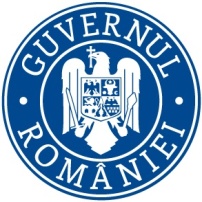 ANUNŢ licitaţie publică cu strigare pentru vânzare autoturism      Inspectoratul Teritorial de Muncă Galaţi, cu sediul in Galaţi, str.  Regiment 11 Siret  nr.46 A, anunţă vânzarea prin licitaţie publică deschisă cu strigare în data de 24.11.2017, ora 10⁰⁰ la sediul menţionat, a autoturismului :       Autoturismul poate fi văzut la sediul I.T.M. Galaţi, din strada  Regiment 11 Siret nr.46 A.Relaţii se pot obţine la telefon/fax 0236/460629.       La licitaţie poate participa orice persoană fizică sau juridică potenţial cumpărătoare care prezintă până în data de 23.11.2017 următoarele documente : chitanţa de achitare la casieria ITM a sumei de 250 lei, reprezentând cota de cheltuieli participare, copie de pe certificatul de înmatriculare la Registrul comerţului şi codul unic de înregistrare pentru persoanele juridice sau actul de identitate pentru persoanele fizice.    În cazul în care nu se vor  prezenta minimum doi participanţi la licitaţie sau în cazul în care nici un ofertant nu va oferi cel puţin preţul de pornire în ziua de 04.12.2017 ora 10⁰⁰, se va organiza o nouă licitaţie , iar preţul de vânzare va fi diminuat cu 20%. Dacă autoturismul nu va fi adjudecat nici în această etapă, se va desfăşura o nouă licitaţie în data de 11.12.2017 ora 10⁰⁰ iar preţul de pornire a licitaţiei va fi scăzut cu 40 % din valoarea iniţială a preţului de pornire.    Instituţiile publice interesate pot solicita transmiterea fără plată a autoturismului menţionat până pe data de 24.11.2017 în conformitate cu prevederile Anexei nr.1 pct.5 din HG nr.841/1995 privind procedurile de transmitere fără plată şi de valorificare a bunurilor aparţinând instituţiilor publice.     Menţionăm că nu pot participa la licitaţie, în calitate de cumpărători, membrii comisiei de evaluare, membrii comisiei de licitaţie şi nici soţul (soţia), fraţii, copiii şi părinţii acestor membri.Data afişare anunţ: 17.11.2017Denumire autoturismDatadării înfolosinţăStarea încare seaflăPreţul iniţial de vânzareDACIA BERLINATipul LSDABNr. de identificare: UU1LSDABH32213272MotorSerie motor: UA05492Capacitate cilindrică:1598 cm³Sursă energie: benzinăCuloare: alb10.2004uzatfizic şi moral219319 km parcurşi1894 ron